…………………….ORTAOKULU 2022-2023  EĞİTİM ÖĞRETİM YILI 6. SINIF TDB DERSİ (İSLAM 1) 1. DÖNEM 1. YAZILI YOKLAMASI                                                                                                                                                                                                                              1- Verilen kelimeleri doğru bir şekilde boşluklara yerleştiriniz.(5p)   (İslam-müslüman-iman-şehadet-şirk)                                                                                                                     …………… Sözlükte inanmak, güvenmek, bir şeyin doğruluğunu kabul etmek ve onaylamak gibi anlamlara gelir. Dinî bir kavram olarak ise iman; Yüce Allah’tan Hz. Muhammed’e (s.a.v.) indirilen bütün bilgi, mesaj ve hükümlerin doğruluğunu hiçbir şüphe duymadan kabul etmek demektir                                                                                                                                            ………….Sözlükte teslimiyet, barış ve kurtuluş gibi anlamlara gelir. Kavram olarak ise Yüce Allah’ın Hz. Âdem’den (a.s.) başlayarak son peygamber Hz. Muhammed’e (s.a.v.) kadar insanlar için gönderdiği dinin ortak adıdır                                                                                                                                                       …………..bir şeye tanık olmak, bir şeyin doğruluğundan kesin bir şekilde emin olmak gibi anlamlara gelir.                                                                                                                                                                                                       ……….. Allah’a ortak koşmak; Allah’tan (c.c.) başka varlıkları tanrı olarak kabul etmek anlamına gelir ki bu İslam dininde en büyük günah sayılmıştır.                                                                                                                                                                            ……………Allah’ın (c.c.) dinine inanan ve hayatını bu dinin ilkelerine göre düzenleyen kimseye denir                                                              2-  Aşağıdaki hadislerdeki boşlukları verilen uygun kelimeler ile dolduralım.(11p)                                                                                             (Cehennemi-hayır-zikir-ikram-Allah-rahatsız-Cennete-ilah- Lâ ilâhe illallah- Muhammed- islam )                                                                                                                                                              “Rab olarak ………………’tan, din olarak ……………..’dan, peygamber olarak da……………… ’den razı olan kişi imanın tadını tadar.”                               “Kim kalbiyle tasdik ederek Allah’tan başka ilah olmadığına ve Muhammed’in Allah’ın Resulü olduğuna şehadet ederse Allah ona …………………. haram kılar…”                                                                                                                                                                                 “Son sözü ‘Lâ ilâhe illallah’ olan kimse ………………….girer.”                                                                                                                                             “En faziletli ………………, ‘Lâ ilâhe illallah’tır…”                                                                                                                                              “...Allah’tan başka …………………….. yoktur diyen ve kalbinde zerre kadar hayır bulunan herkes cehennemden çıkarılacaktır.”                                                                                                                                                                                         “…Kıyamette şefaatim vesilesiyle en mutlu olacak kişi, samimi bir şekilde, gönlünden gelerek ‘………………………………..’ diyen kimsedir.”                                                                                                                                                                                                                       “Allah’a ve ahiret gününe iman eden kişi misafirine ……………………. etsin. Allah’a ve ahiret gününe iman eden kişi komşusunu …………………… etmesin. Allah’a ve ahiret gününe iman eden kişi ya …………………….. söylesin ya da sussun.”                                                  3-Tanımları verilen kelimelerin ne olduklarını boşluklara yazalım.(4p)                                                                                               ……………………….. Hz Muhammed’e vahiyle gelen, mushaflarda yazılı olan, değiştirilmeden nesilden nesile nakledilen, okunması ve yaşanmasıyla ibadet edilen, başkalarının benzerini getirmekten aciz kaldığı Allah’ın mucize kelamıdır.                           ……………………..Hz. Muhammed’in (s.a.v.) sözleri, davranışları ve sahabelerinin yapmış olduğu olumlu davranışları onaylamasıdır.                                                                                                                                                                                                                            4-Kur’an-ı Kerim ile ilgili 5 bilgi yazınız.(10p)https://wwwsorubak.com 5-Kelime-i Şehadet’in anlamını yazınız.(5p)6-Kelime-i Tevhid’in okunuşunu yazınız.(5p)7-Allah’ın (cc) isimlerini doğru bir şekilde eşleştiriniz.(3p)                                                                                                                                 el-Ehad                                                           1- Tek ve bir olan.                                                                                                                                                                                                    el-Mü’min                                                       2- Bir, biricik yegâne varlık.                                                                                                                                                                      el-Vâhid                                                            3-  İnananlara güven veren. Güvenilen.                                                                                                 8-İslamın şartlatını yazınız.(5p)9-İmanın şartlarını yazınız.(6p)10-İmanın insana kazandırdıklarından 5 tanesini yazınız.(10p)11-Aşağıdaki boşluklara uygun kelimeler ile dolduralım.(6P) (Münafık- Kâfir- Mümin )                                                                                                                               ………………………inanıp tasdik edendir. Sözüne güvenilen ve aynı zamanda başkalarının güvende olmasını sağlayan kişi anlamına da gelir. Allah’a (c.c.) ve peygamberi aracılığıyla insanlara bildirdiklerinin tümüne şüphe duymaksızın iman eden kişiye                                                                                                                                                                                                                                     …………………… örten, gizleyen ve nankörlük eden anlamına gelir. Terim olarak, Allah’a (c.c.) ve peygamberi aracılığıyla bildirdiklerine inanmayan ve onları inkâr eden kişidir. Allah’ın (c.c.) varlığını, birliğini; yaratan, yaşatan ve rızık verenin O olduğunu kabul etmeyenler, Allah’ın (c.c.) buyruklarına da uymazlar.                                                                                                       ……………………..Olduğundan başka görünen, içiyle dışı birbirinden farklı olan kişiye denir. İman etmediği halde çıkarları için kendisini mümin olarak gösteren kişidir.                                                                                                                                                                 12-Aşağıda verilen cümlelerin doğru veya yanlış olduğunu satır başındaki boşluklara belirtiniz.  (4P)                            (……………) Kelime-i Tevhid, Allah’ın bir olduğunu söylemektir.                                                                                                      (……………) İslam’ın beş şartı olarak sayılan işlerden biri de dua etmektir.                                                                                                                                                                                                                   (……………) İslam dininin kuralları insanların yaratılışına en uygun kurallardır.                                                                                                             (……………) Allah, bizlerden İslam’ın kurallarını düşünmeden, akıl yürütmeden kabul etmemizi ister.                                                                     Çoktan seçmeli sorular          (2*13=26P)                                                                                                                                                                                            1-“İnsanlardan bazıları da vardır ki inanmadıkları halde ‘Allah’a ve ahiret gününe inandık.’ derler. Bunlar Allah’ı ve müminleri aldatmaya çalışırlar. Oysa sadece kendilerini aldatırlar da farkında değillerdir.                                                                                Verilen ayette inanç yönünden hangi insandan bahsediliyor?                                                                                                                                a)Mümin       b)Münafık        c) Kafir         d) Müşrik                                                                                                                                    2-Aşağıdakilerden hangisi Kur’an-ın kelime anlamlarından biri değildir?                                                                                                                a)Mucize       b)Okumak       c) Toplamak        d) Bir araya getirmek                                                                                                                                                                                                     3- Aşağıdakilerden hangisi sünnet ile ilgili doğru bilgi değildir?                                                                                                                        a)Peygamberimizin (sav) sözleridir                        b) Peygamberimizin (sav) davranışlarıdır                                                                                                                       c)  Peygamberimizin (sav) onayladıklarıdır           d)Peygamberimizin (sav) fiziki özellikleridir                                                                                             4-İslam dinin temel kaynakları hangisin de doğru  bir şekilde verilmiş?                                                                                                    a)Kur’an ve Sünnet       b) Kur’an ve İlmihal      c) Kur’an ve İmam        d) Sünnet ve İlmihal                                                                             5-‘’ Konuşunca yalan söyler, söz verince sözünden cayar, kendisine bir şey emanet edildiğinde hıyanet eder.”Özellikleri verilen kişi kimdir?                                                                                                                                                                                                                         a)Mümin       b)Münafık        c) Kafir         d) Müşrik                                                                                                                                    6-“İşte böyle; Allah’ın düşmanlarının cezası ateştir. Ayetlerimizi bile bile inkâr etmeleri karşılığı orası onların temelli kalacakları yerdir.” Ayette özellikleri verilen kişi kimdir?                                                                                                                                         a)Mümin       b)Münafık        c) Kafir         d) Müşrik                                                                                                                                                    7- Aşağıdakilerden hangisi müminlerin özelliklerinden değildir?                                                                                                                       A) Ancak Allah’a (c.c.) kulluk ederler.                                     B)Yalnızca Allah’a (c.c.) güvenirler.                                                                                C) Emanetlerine ve ahidlerine sadakat gösterirler.             D) Namazlarını ihmal ederler.                                                                                                                                8-“İman edip salih amel işleyenler var ya onları içinden ırmaklar akan ve içinde ebedî kalacakları cennet köşklerine yerleştireceğiz. (Allah’ın istediği şekilde gayret gösterenlerin) Çalışanların mükâfatı ne güzeldir!” Ayette özellikleri verilen kişi kimdir?                                                    a)Mümin       b)Münafık        c) Kafir         d) Müşrik                                                                                                                                                    9-“…Biliniz ki, kalpler ancak …………………….. anmakla huzur bulur.” (Ra’d suresi, 28. ayet.)Boşluğa hangi kelime gelecektir? a)Peygamberi       b)Allahı       c) Melekleri         d) Şehitleri                                                                                                                                                    10-Kelime-i Tevhid ve Kelime-i Şehadet ile ilgili verilen bilgilerden hangisi yanlıştır?                                                                                                            A) Allah’ı (c.c.) birlemektir.                              B)Allah’a (c.c.) teslim olmaktır.                                                                                             C)Allah’ın (c.c.) rızasına uymamaktır.           D) Allah’ın (c.c.) gücüne ve kudretine şahit olmaktır.                                                                     11- İnanmaktır. Sevmektir. Güvenmektir. Gönülden bağlanmaktır.Açıklamaları verilen kelime aşağıdakilerden hangisidir? a)islam       b)iman        c) tevhit        d) mümin                                                                                                                                                                            12- Aşağıda verilenlerden hangisi “İslam” kelimesinin geldiği anlamlardan biri değildir?                                                                                        A)Barış   B)Esenlik   C)Teslimiyet  D)Şiddet                                                                                                                                                                     13- İslam dini Allah’ın bir olması inancına dayanır. Bu durum İslam’ın hangi özelliğini göstermektedir?                                                                A)Tevhid dini oluşu             b)Barış dini oluşu                 c)Kolaylık dini oluşu          d)Dünya ve ahiret dini oluşu                                             Allah (cc) kolaylık versinDin Kültürü ve Ahlak Bilgisi Öğretmeni                                                                                                                                                                    …………………..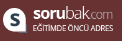 